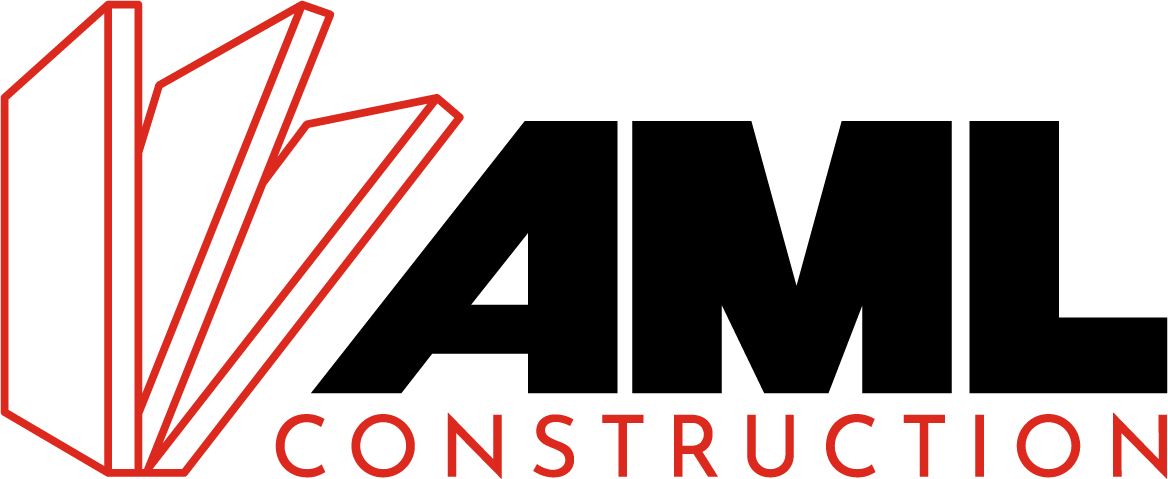 2916 Campion RdFloyds Knobs, IN 47119812-923-9895812-923-7098EMPLOYMENT APPLICATIONWe consider applicants for all positions without regard to race, color, religion, sex, national origin, age, marital or veteran status, the presence of a non-job-related medical condition or handicap, or any other legally protected status.Last Name					First Name				M.I.Address			County			City		State		ZipTelephone (      )         -              .		Social Security Number 	-	-	Position applying for: ________________________________If hired, when would you be available?  _____________________What are your Salary Requirements? _______________How did you hear about us?Advertisement		______Friend                      	______Walk – In			______Employment Agency	______Relative			______Other			______If you are under 18 years of age, can you provide required proof of your employment eligibility?						Yes ____	No ____Have you ever applied for work with us before?	Yes ____	No ____				If yes give date  _________________Have you ever been employed with us before?	Yes ____	No _____				If yes give date  _________________Are you currently employed?					Yes ____	No ____May we contact your present employers?			Yes ____	No ____Are you a United State Citizen?				Yes ____	No ____If not are you legally authorized to work in the U.S.? 	Yes_____	No_____Please note you will be required to furnish documents to verify your eligibility for employment in accordance with the Immigration Reform and Control Act and your employment is contingent upon furnishing such documents. Do you have dependable transportation to jobsites?	Yes ____	No ____Do you have a valid driver’s license?			Yes ____	No ____	License Number _______________________________Do you have a CDL license?				Yes ____	No ____Have you ever been convicted of a crime or are there any pending charges against you?A conviction does not automatically bar you from employment. 							Yes ____	No ____  If yes, please include details:_______________________________________________ _______________________________________________________________________Are you physically or otherwise unable to perform the duties of the job for which you are applying?						Yes ____	No ____If so, what type of accommodations do you feel are necessary to allow you to perform this job? __________________________________________________________________________________________________________________________________________EDUCATIONEMPLOYMENT EXPERIENCEStart with your most recent employment.Employer: _____________________________________________________________Address: _______________________________________________________________Telephone: ________________________	Dates Employed:______________________	Job Title: ________________________________  Supervisor _____________________Pay rate start _____________   Finish ______________Duties performed:  ______________________________________________________________________________________________________________________________________________________________________________________________________Reason for leaving: ______________________________________________________________________________________________________________________________Employer: _____________________________________________________________Address: ______________________________________________________________Telephone: ________________________	Dates Employed:_____________________Job Title: ________________________________  Supervisor ____________________Pay rate start _____________   Finish ______________Duties performed:  ______________________________________________________________________________________________________________________________________________________________________________________________________Reason for leaving: ______________________________________________________________________________________________________________________________REFERENCESList name, address and telephone number of three references that are not related to you and are not past employers._______________________________________________________________    	______________________________________________________________________________________________________________________________    	_____________________________________________________________________________________________________________________________________________________________________________________________In case of Emergency Notify:___________________________________		_____________________________Name							RelationshipAddress_________________________TelephoneSpecial Skills and QualificationsList unique job-related skills and qualifications acquired from employment or other experience.________________________________________________________________________________________________________________________________________________________________________________________________________________________________________________________________________________________________________________________________________________________________________________________________________________________________________________PRE-EMPLOYMENT STATEMENT(PLEASE READ VERY CAREFULLY BEFORE SIGNING BELOW)I certify that the answers given by me to the foregoing questions and statements are true and correct to the best of my knowledge without consequential omissions of any kind.   I agree that the Company shall not be held liable in any respect if my employment is rejected or subsequently terminated because of false statements, answers or omissions made by me in this application.  I understand that any misleading or incorrect statements may render this application void, and if employed, may lead to employment termination.  I understand that a medical examination based on the requirements of the position for which I am being considered will be required, and a negative drug and alcohol test will be also be required as part of the regular pre-employment physical. If you do not pass your drug and alcohol screening you will be required to reimburse AML, and this may render this application void.  I also voluntarily and knowingly authorize the companies, schools or persons named above to give any information requested regarding my former employment, character and qualifications that are gathered in the background screening, that includes a limited criminal history check, motor vehicle check and verification of personal information.  I hereby voluntarily and knowingly fully release and discharge, absolve, indemnify, and hold harmless said companies, schools or persons from any and all liability for any damages for issuing this information, except for the malicious and willful disclosure of derogatory facts concerning my employment made for the express purpose of preventing me from obtaining employment, which the party disclosing such facts knows to be untrue.  In consideration of my employment, I agree to conform to the rules and regulations of this organization including random, post accident and “for cause” drug and alcohol screening. This application for employment shall be considered active for a period of time not to exceed 45 days.  An applicant wishing to be considered for employment beyond this time period should inquire as to whether or not applications are being accepted at the time.I understand that, unless otherwise defined by applicable law, any employment relationship with this organization is “at-will”, which means that the employee may resign at any time and the employer may terminate the employee at any time with or without cause.  It is further understood that this “at-will” employment relationship may not be altered by any written document or by any behavior, unless such change is specifically acknowledged in writing by an authority of this company._____________________________________________		__________________Signature								DateFOR PERSONNEL DEPARTMENT USE ONLYInterview Remarks: _______________________________________________________________________________________________________________________________________________________________________________________________________________________________________________________________________________Date Employment is to start:  _________________________Job Title:  _____________________Pay Rate: ________________	Hourly:  _______	Salary:  ________Interviewed by:  _______________________________	Date:  ________________				High School		Undergraduate	Graduate/							College/University	ProfessionalSchool Name and      LocationYears CompletedState any other informationYou believe may be helpfulTo us in considering yourApplication.